Intresseanmälan HälsoutvecklareSamordnad arbetslivsinriktad rehabilitering 	 Hälsoutvecklaren erbjuder dig individuellt anpassat stöd och aktiviteter under tre till sex månader. Målet är att du ska bli stärkt i förmågan att börja arbeta eller studera.  Intresseanmälan avser  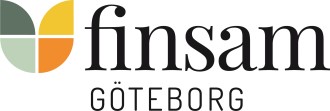 Jag har som mål att börja arbeta, studera eller praktisera Jag behöver stöd för att påbörja eller närma mig arbete eller studier Beskriv kortfattat hur din hälsoproblematik påverkar din förmåga att arbeta eller studera   Erfarenhet av sysselsättning (Berätta kortfattat om eventuell utbildning och arbetslivserfarenhet) 
Pågående eller tidigare arbetsrehabiliterande insatserSyfte, mål och förväntan på insatsen? Jag som intresseanmäler ovanstående person Samtycke för informationsutbyte mellan myndigheter inom Finsam GöteborgVerksamheterna inom Finsam Göteborg bygger på samverkan mellan Arbetsförmedlingen, Försäkringskassan, Göteborgsstad och Västra Götalandsregionens hälso- och sjukvård. Samtycket gäller endast information som behövs för att de samverkande myndigheterna ska kunna hjälpa mig i min samordnade arbetslivsinriktade rehabilitering. Samtycket gäller under tiden jag är aktuell hos Finsam Göteborg. Jag samtycker till att representanter för dessa organisationer får utbyta information om mig och ta del av dokument och journalhandlingar utan hinder av sekretess. _______________________________________________________________________________________Ort och datum_______________________________________________________________________________________Underskrift_______________________________________________________________________________________Namnförtydligande _______________________________________________________________________________________Telefonnummer _______________________________________________________________________________________Personnummer _______________________________________________________________________________________Samtycket omfattar ävenFör-och efternamn Bostadsområde eller postnummer Telefonnummer:E-postadress:Jag föredrar att bli kontaktad via:     Telefonsamtal SMS               E--postTolkbehov:                  Ja                       NejAnmälande part ansvarar för bokning och finansiering av tolk.  Om Ja, språk: Aktuell försörjning: Aktivitetsstöd Aktivitetsersättning SjukersättningAnnat: ________________________________________Försörjningsstöd Sjukpenning Jag har anmält mig till fler insatser inom Finsam GöteborgOm Ja, vilka: ____________________________________             Ja                          NejNamn:Telefon:E-postadress:Samverkanspart:Dagens datum: 